Water Cycle ThingLink ProjectPart 1 Your final project should be a THINGLINK that describes the water cycle and shows each step of the water cycle.  (Don’t forget to include your name on the project.) 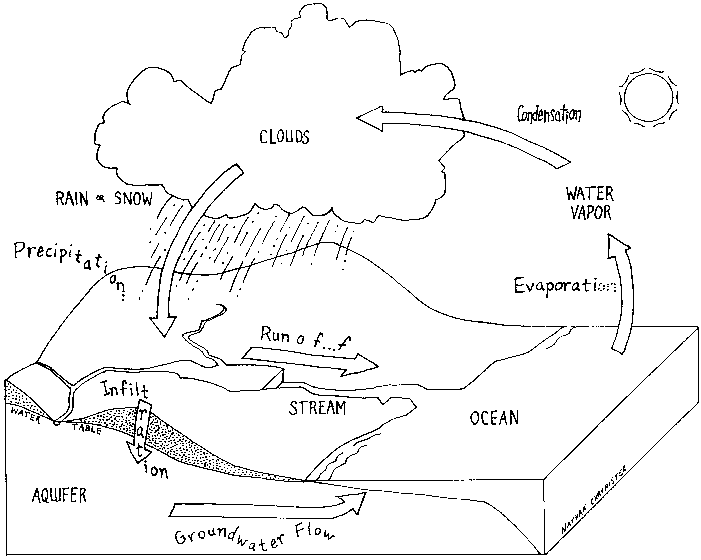 REQUIREMENTS:1) DIAGRAM: On paper, you must quick draw a diagram of the water cycle to upload as the main picture into Pic Collage.  Then, use Pic Collage to add arrows and vocabulary labels.2) VOCABULARY: You must include the following terms (either typed or spoken) on your project:EvaporationCondensationPrecipitation (rain, snow, sleet, hail) RunoffGroundwater/CollectionTranspirationVapor3) MIXED MEDIA: Add tags giving more information about The Water Cycle, parts of the Water Cycle, and other interesting information about the Water Cycle.  You must include at least one of each of the following types of media:TextVoice Recording (with typed caption of topic)1 minute or less video (with typed caption of topic)PoppletDrawingPart 2Be prepared to share your project.  Your test will be to describe/explain a diagram of the Water Cycle chosen by your teacher.To show proficiency of the topic of the Water Cycle you must be able to:  Describe the water cycleExplain the meaning of the steps of the water cycleKnow the states of matter involved in the water cycle (when is the water a solid, liquid, or gas?)  Explain your project and how it depicts the water cycleYour project is due on ____________________.Type in these links below, or check out Mrs. Christenson’s Class website to find these great Water Cycle Science links!  http://earthguide.ucsd.edu/earthguide/diagrams/watercycle/ http://ga.water.usgs.gov/edu/watercyclesummary.html http://www.epa.gov/ogwdw000/kids/flash/flash_watercycle.html http://teacher.scholastic.com/activities/studyjams/water_cycle/  http://www.dnr.state.wi.us/org/caer/ce/eek/earth/groundwater/watercycle.htm http://www.windows.ucar.edu/tour/link=/earth/Water/water_cycle.html http://www.worldbookonline.com/wb/Login?ed=wb&tu=%2Fkids%2FHome    (User ID and password are gvsdwb)Water Cycle Project Grading RubricsName:  _________________Part #1 – Visual Aid Part #2  - Understanding of Water CyclePossible PointsYour PointsProject on Time10 pointsNeatness10 pointsQuality of Work10 pointsVocabularyEvaporationCondensationPrecipitation (rain, snow, sleet, or hail) RunoffGroundwater or Collectiontranspiration20 points (2 points each)Total Points______/50 pointsPossible PointsYour PointsOverall Understanding 25 pointsParts of Cycle5 pointsVocabulary5 pointsWhat ifs5 pointsComplete Thoughts5 pointsEye Contact5 pointsTotal Points______/50 points